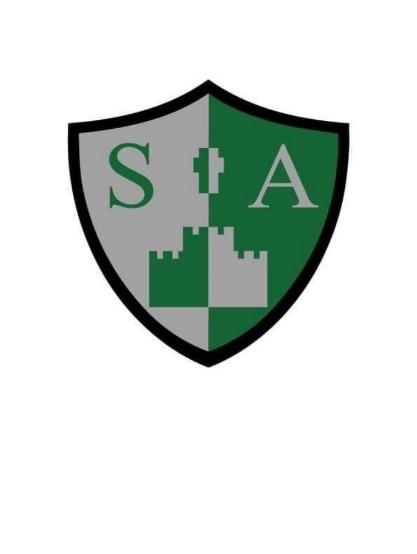 St Augustine’s Catholic Primary SchoolWriting Progression Writing SpellingComposition, punctuation and grammarHandwritingYear 1Spell some common exception wordsSpell the days of the weekAdding s or es as the plural marker of nounsUsing –ing, –ed, –er and –est where no change is needed in the spelling of root wordsUsing the prefix un–Write sentences to form short narrativesSeparation of words with spacesUsing ‘and’ to join words and clauses.Beginning to punctuate sentences using a capital letter and a full stop, question mark or exclamation markUsing a capital letter for names of people, places, the days of the week, and the personal pronoun ‘I’Form most lower-case letters in the correct direction, starting and finishing in the right placeForm most capital letters correctlyYear 2Segmenting spoken words into phonemes and representing these by graphemes,spelling many correctlySpelling many common exception wordsSpelling some words with contracted formsAdding suffixes to spell some words  e.g. –ment, –ness, –ful, –less, –lyLearning the possessive apostrophe (singular) [for example, the girl’s book]Distinguishing between homophones and near-homophonesWrite from memory simple sentences dictated by the teacher that include words using the GPCs, common exception words and punctuation taught so farDemarcating most sentences with capital letters and full stops and with some use of question marks and exclamation marksUse of commas to separate items in a listUsing sentences with different forms in their writing (statements, questions, exclamations and commands)Using some expanded noun phrases to describe and specifyUsing present and past tense mostly correctly and consistentlyUsing co-ordination (or / and / but) and some subordination (when / if / that / because)Form lower-case letters of the correct size relative to one anotherForm capital letters and digits of the correct size, orientation and relationship to one another and to lower case lettersUsing spacing between words that reflects the size of the lettersYear 3Spell words with additional prefixes and suffixes and understand how to add them to root words, for example – form nouns using super, anti, autoRecognise and spell additional homophones, for example – he’ll, heel, healSpell correctly word families based on common words, for example – solve, solution, solverSpell identified commonly misspelt words from Year 3 and 4 word listBegin to use inverted commas for direct speechIndicate possession using the possessive apostrophe with plural nounsUse the forms a or an Use a range of sentences with more than one clause by using a wider range of conjunctions, e.g. when, if, because, althoughBegin to use fronted adverbialsUse the perfect form of verbs to mark relationships of time and causeUse conjunctions, adverbs and prepositions to express time and causeWrite a narrative with a clear structure, setting, characters and plotWrite a non-narrative using simple organisational devices such as headings and sub-headings Use the diagonal and horizontal strokes that are needed to join lettersUnderstand which letters, when adjacent to one another, are best left unjoinedIncrease the legibility, consistency and quality of handwritingYear 4 Spell words with additional prefixes and suffixes and understand how to add them to root words. for example – ation, ous, ion, ianRecognise and spell additional homophones, for example – accept and except, whose and who’sSpell identified commonly misspelt words from Year 3 and 4 word listUse other punctuation in direct speech, including a comma after the reporting clause.Use apostrophes to mark plural possession. use commas after fronted adverbialsUse of paragraphs to organise ideas around a themeWrite a narrative with a clear structure, setting, characters and plotUse a range of sentences with more than one clause by using a wider range of conjunctions, including when, if, because, althoughUse conjunctions, adverbs and prepositions to express time and causeIndicate possession using the possessive apostrophe with plural nounsUse appropriate nouns or pronouns within and across sentences to support cohesion and avoid repetitionUse fronted adverbials, for example, ‘Later that day, I went shopping.’Use expanded noun phrases with modifying adjectives and prepositional phrasesUse the diagonal and horizontal strokes that are needed to join lettersUnderstand which letters, when adjacent to one another, are best left unjoinedIncrease the legibility, consistency and quality of their handwriting (must be cursive and joined)Year 5 Form verbs with prefixes. for example, dis, de, mis, over and reConvert nouns or adjectives into verbs by adding a suffix. for example, ate, ise, ifySpell some words with ‘silent’ letters, e.g. knight, psalm, solemnDistinguish between homophones and other words which are often confused.Spell identified commonly misspelt words from the Year 5 and 6 word listUse the first three or four letters of a word to check spelling, meaning or both of these in a dictionary and to be able to use a thesaurusUse the features and structures of text types taught so farStart sentences in different waysUse stylistic devices to create effects in writing, for example, simile, metaphor, personificationOrganise writing into paragraphs to show different information or eventsUse cohesive devices (connecting adverbs and adverbials) to link ideas within paragraphsUse modal verbs or adverbs to indicate degrees of possibilityUse relative clauses beginning with who, which, where, when, whose, that or with an implied (i.e. omitted) relative pronounUse expanded noun phrases to convey complicated information conciselyUse commas and hyphens to clarify meaning or avoid ambiguity in writingUse brackets, dashes or commas to indicate parenthesisUse semi-colons, colons or dashes to mark boundaries between independent clausesUse a colon to introduce a listEnsure the consistent and correct use of tense throughout a piece of writing.Ensure correct subject and verb agreement when using singular and plural.Write legibly, fluently and with increasing speed by:choosing which shape of a letter to use when given choices and deciding whether or not to join specific lettersYear 6 Spelling most words correctly (years 5 and 6)Use dictionaries to check the spelling and meaning of wordsUse the first three or four letters of a word to check spelling, meaning or both of these in a dictionaryUse a thesaurusCreating atmosphere, and integrating dialogue to convey character and advance the actionSelecting vocabulary and grammatical structures that reflect the level of formality required mostly correctlyUsing a range of cohesive devices*, including adverbials, within and across sentences and paragraphsUsing passive and modal verbs mostly appropriatelyUsing a wide range of clause structures, sometimes varying their position within thesentenceUsing adverbs, preposition phrases and expanded noun phrases effectively to add detail, qualification and precision Using inverted commas, commas for clarity, and punctuation for parenthesis mostlyCorrectly, and making some correct use of semi-colons, dashes, colons and hyphensUse of layout devices (headings, sub-headings, columns, bullets, or tables, to structure text)Write legibly, fluently and with increasing speed by: a) -choosing which shape of a letter to use when given choices and deciding whether or not to join specific lettersb) -choosing the writing implement that is best suited for a task.In most writing:a) - Legible style, shows accurate and consistent letter formation,mostly joined.b) - Handwriting style adapted fordifferent purposes – printing,capitalisation, bold etc.